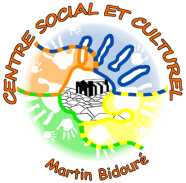 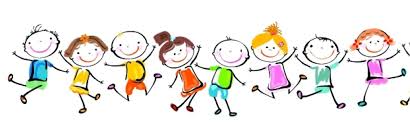 PERIODES D’INSCRIPTIONSACCUEIL DE LOISIRS « TOUCHATOUT » de 3 à 11 ansANNEE SCOLAIRE 2021-2022Places disponibles en fonction des effectifs limités par la Direction Départementale de la Cohésion Sociale du Var, et la Protection Maternelle Infantile (PMI)Contact : Charlotte OUBREYRIE, Directrice ACM04 94 86 58 91- 07 50 67 46 66 animation.ej@cscmaximin.frDates d’ouverture de l’Accueil de loisirsRéunions d’Informations CollectivesAu Centre Social et Culturel(INSCRIPTIONS OBLIGATOIRES POUR LES NOUVELLES FAMILLES)Dates des inscriptionsEnvoi mail à partir de 9hanimation.ej@cscmaximin.frVacances d’Automne 2021Du Lundi 25 Octobre au Vendredi 05 Novembre 2021Mardi 21 SeptembreMercredi 22 SeptembreMercredi 13 OctobreVendredi 15 OctobreDu Lundi 27 Septembre auVendredi 15 Octobre 2021Accueil de Loisirs Fermé pendant les Vacances de NoëlAccueil de Loisirs Fermé pendant les Vacances de NoëlAccueil de Loisirs Fermé pendant les Vacances de NoëlVacances d’Hiver 2022Du Lundi 7 Février au Vendredi 18 Février 2022Mardi 4 JanvierMercredi 5 JanvierMercredi 26 JanvierVendredi 28 JanvierDu Lundi 10 Janvier auVendredi 28 Janvier 2022Vacances de Printemps 2021Du Lundi 11 Avril au Vendredi 22 Avril 2022Mardi 8 MarsMercredi 9 MarsMercredi 30 MarsVendredi 1er AvrilDu Lundi 14 Mars auVendredi 1er Avril 2022Vacances d’Eté 2022Informations à communiquer ultérieurement Les Dates des réunions d’informations collectives pour les inscriptions de l’été seront définies en Avril 2022  Vacances d’Eté 2022Informations à communiquer ultérieurement Les Dates des réunions d’informations collectives pour les inscriptions de l’été seront définies en Avril 2022  Vacances d’Eté 2022Informations à communiquer ultérieurement Les Dates des réunions d’informations collectives pour les inscriptions de l’été seront définies en Avril 2022  